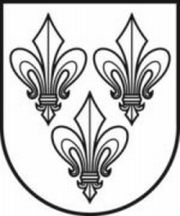 JURBARKO RAJONO SAVIVALDYBĖS TARYBAVadovaudamasi Lietuvos Respublikos vietos savivaldos įstatymo 18 straipsnio 1 dalimi, 35 straipsniu, atsižvelgdama į 2017 m. spalio 12 d. Lietuvos Respublikos vietos savivaldos įstatymo Nr. I-533 3, 14, 15, 16, 31, 34, 35 straipsnių pakeitimo ir įstatymo papildymo 351 straipsniu įstatymą Nr. XIII-677, Jurbarko rajono savivaldybės taryba n u s p r e n d ž i a:1. Patvirtinti Jurbarko rajono savivaldybės seniūnaičių sueigos ir išplėstinės seniūnaičių sueigos nuostatus (pridedama).2. Pripažinti netekusiu galios Jurbarko  rajono savivaldybės tarybos 2017 m. sausio 26 d. sprendimą Nr. T2-12 „Dėl Jurbarko  rajono savivaldybės seniūnaičių sueigos nuostatų patvirtinimo“. 3. Paskelbti šį sprendimą Teisės aktų registre ir Jurbarko rajono savivaldybės interneto svetainėje.4. Nustatyti, kad šis sprendimas įsigalioja 2018 m. sausio 1 d. JURBARKO  RAJONO SAVIVALDYBĖS  SENIŪNAIČIŲ SUEIGOS IR IŠPLĖSTINĖS SENIŪNAIČIŲ SUEIGOS NUOSTATAII SKYRIUSBENDROSIOS NUOSTATOS1. Jurbarko rajono savivaldybės seniūnaičių sueigos ir išplėstinės seniūnaičių sueigos nuostatai (toliau – Nuostatai) reglamentuoja Jurbarko rajono savivaldybės (toliau – Savivaldybė) seniūnaičių sueigos (toliau – sueiga) ir išplėstinės seniūnaičių sueigos kompetenciją, organizavimo bei sprendimų priėmimo tvarką.2. Šiuose Nuostatuose vartojamos sąvokos suprantamos taip, kaip jos apibrėžtos Lietuvos Respublikos vietos savivaldos įstatyme.3. Seniūnaičiai seniūnijos aptarnaujamos teritorijos gyvenamųjų vietovių ar jų dalių bendruomenėms rūpimus klausimus svarsto ir sprendimus priima seniūnaičių sueigoje.4. Seniūnaičių sueiga yra Savivaldybės seniūnijos aptarnaujamos teritorijos seniūnaičių susirinkimas.5. Išplėstinė seniūnaičių sueiga yra Savivaldybės seniūnijos aptarnaujamos teritorijos seniūnaičių ir seniūnijos aptarnaujamoje teritorijoje veikiančių bendruomeninių organizacijų deleguotų atstovų susirinkimas.6. Šiais Nuostatais privalo vadovautis Savivaldybės seniūnijų seniūnaičiai ir seniūnijų aptarnaujamoje teritorijoje veikiančių bendruomeninių organizacijų deleguoti atstovai, kurie išplėstinėje seniūnaičių sueigoje turi sprendimo priėmimo teisę.7. Sueigos vyksta patalpose, kurias Savivaldybės administracijos seniūnijos neatlygintinai suteikia sueigai organizuoti.8. Seniūnaičiai savo veikloje vadovaujasi Lietuvos Respublikos Konstitucija, Lietuvos Respublikos vietos savivaldos įstatymu, kitais įstatymais, Lietuvos Respublikos Vyriausybės nutarimais, šiais Nuostatais ir kitais teisės aktais.	9. Seniūnaičių veikla grindžiama kolegialumo, demokratijos, teisėtumo ir viešumo principais.10. Seniūnaičiai už savo veiklą atsako teisės aktų nustatyta tvarka.II SKYRIUSSUEIGOS KOMPETENCIJA11. Sueiga svarsto  ir priima sprendimus dėl:11.1. seniūnijos metinio veiklos plano projekto;11.2. seniūnijos metinio veiklos plano įgyvendinimo ataskaitos;11.3. kitų seniūnijos aptarnaujamos teritorijos gyvenamųjų teritorijų ir jų dalių bendruomenėms rūpimų klausimų.III SKYRIUSSUEIGA12. Pirmąją naujai išrinktų  sueigą organizuoja seniūnas per 15 dienų nuo galutinių seniūnaičių rinkimų rezultatų seniūnijoje patvirtinimo ir paskelbimo visuomenės informavimo priemonėse. Sueiga yra vieša.13. Apie pirmosios sueigos datą, laiką, vietą seniūno siūlomus svarstyti klausimus, seniūnas ne vėliau kaip prieš 5 dienas iki sueigos praneša seniūnaičiams, taip pat paskelbia šią informaciją seniūnijos skelbimų lentoje ir Savivaldybės interneto svetainėje.14. Pirmajam sueigos posėdžiui, kol bus išrinktas sueigos pirmininkas, pirmininkauja seniūnas.15. Posėdžio darbotvarkę, į kurią privalomai įtraukiamas klausimas dėl sueigos pirmininko išrinkimo, sudaro seniūnas, tvirtina sueiga. Teisę siūlyti įtraukti į pirmojo posėdžio darbotvarkę svarstytinus klausimus turi seniūnaičiai ir seniūnaitijų gyventojai. Siūlyti papildyti darbotvarkę posėdžio metu turi teisę seniūnas ir (ar) seniūnaitis (-čiai). 16. Sueigos pirmininkas renkamas atviru balsavimu, paprasta sueigoje dalyvaujančių seniūnaičių balsų dauguma. Išrinkus sueigos pirmininką, jis perima pirmininkavimą posėdžiui. 17. Į kitas sueigas seniūnaičiai renkasi savo iniciatyva arba seniūno kvietimu. Kai seniūnaičiai į sueigą renkasi patys, kviečiamas atvykti ir seniūnas.18. Sueigą inicijuojantys seniūnaičiai ar seniūnas elektroniniu paštu ir/ar telefonu ne vėliau kaip prieš 5 darbo dienas iki sueigos praneša sueigos nariams apie sueigos datą, laiką ir vietą, taip pat paskelbia šią informaciją seniūnijos skelbimų lentoje ir, esant galimybei, seniūnaitijų centruose, kitose seniūnijos gyvenamųjų vietovių skelbimų lentose. 19. Sueiga yra teisėta, jeigu joje dalyvauja daugiau kaip pusė seniūnijos seniūnaičių.20. Sueigai pirmininkauja pirmoje sueigoje išrinktas sueigos pirmininkas. Jis pirmininkauja sueigoms visos seniūnaičių kadencijos laikotarpiu. Tuo atveju, kai pirmininku išrinktas seniūnaitis dėl objektyvių priežasčių negali dalyvauti sueigoje, jai vadovauja paprastąja balsų daugumą išrinktas sueigoje dalyvaujantis seniūnaitis.21. Sueigos pirmininkas:21.1. skelbia sueigos pradžią ir pabaigą;21.2. tikrina, ar sueigoje yra kvorumas;21.3. paskelbia sueigos darbotvarkę;21.4. stebi, kad sueigos metu būtų laikomasi šių Nuostatų ir kitų teisės aktų reikalavimų;21.5. suteikia žodį seniūnaičiams, seniūnui, kitiems sueigoje dalyvaujantiems asmenims;21.6. gali įspėti kalbėtoją, jeigu jis nukrypsta nuo svarstomo klausimo esmės;21.7. pagal svarstymo rezultatus formuluoja klausimus balsavimui, vadovaudamasis šiais Nuostatais, nustato ir skelbia balsavimo tvarką, skelbia atviro balsavimo rezultatus.22. Sueigos darbotvarkės projekto sudarymas ir paskelbimas:22.1. Sueigos darbotvarkės projektą sudaro sueigos iniciatorius ne vėliau kaip likus 5  darbo dienoms iki sueigos.22.2. Klausimai į sueigos darbotvarkės projektą įtraukiami seniūnaičių, seniūno, seniūnijos gyventojų siūlymu.22.3. Sueigos darbotvarkės projekte nustatoma darbotvarkės klausimų svarstymo eilės tvarka, nurodomi pranešėjai ir į sueigą kviečiami asmenys.22.4. Sueigos darbotvarkės projektas ne vėliau kaip prieš 3 darbo dienas iki sueigos paskelbiamas seniūnijos skelbimų lentoje ir, esant galimybei, seniūnaitijų centruose, kitose seniūnijos gyvenamųjų vietovių skelbimų lentose.22.5. Darbotvarkė patvirtinama sueigoje dalyvaujančių seniūnaičių balsų dauguma posėdžio pradžioje. Siūlyti koreguoti sueigos darbotvarkę, įtraukti papildomus klausimus iki jos patvirtinimo turi teisę seniūnas ir (ar) seniūnaitis (-čiai). 23. Sueigoje sprendimai priimami atviru balsavimu paprasta sueigoje dalyvaujančių seniūnaičių balsų dauguma. Jeigu balsai pasiskirsto po lygiai, lemia sueigos pirmininko balsas.24. Patvirtintos darbotvarkės klausimus sueigoje pristato sueigos pirmininkas arba klausimų rengėjai. Pristatant svarstomą klausimą išdėstoma jo esmė, jo svarba bendruomenei, nurodoma galima sprendimų įtaka Savivaldybės biudžetui ir seniūnijai skirtiems asignavimams.25. Sueigoje svarstant atskirus darbotvarkės klausimus paprastai pirmiausia išklausomas svarstomas klausimas ir seniūnaičių bei seniūno nuomonės. Nuomonę gali pareikšti ir kiti sueigos dalyviai. Negalintys sueigoje dalyvauti seniūnaičiai gali raštu pateikti svarstomais klausimais savo nuomonę, kuri turi būti viešai paskelbiama sueigoje.26. Stebėtojų teisėmis sueigos posėdžiuose gali dalyvauti Savivaldybės tarybos nariai, Savivaldybės administracijos tarnautojai ir darbuotojai, dirbantys pagal darbo sutartį, seniūnijos gyventojai ir kiti suinteresuoti asmenys. Sueiga yra atvira visuomenės informavimo priemonių atstovams.IV SKYRIUSIŠPLĖSTINĖ SENIŪNAIČIŲ SUEIGA27. Išplėstinė seniūnaičių sueiga svarsto klausimus  ir priima  sprendimus dėl:27.1. seniūnijos aptarnaujamos teritorijos gyvenamųjų vietovių ar jų dalių (seniūnaitijų) bendruomenių viešųjų poreikių ir iniciatyvų finansavimo tikslingumo;27.2. atstovų delegavimo į pretendentų į seniūno pareigas konkurso komisijos narius;27.3.  atstovų delegavimo dalyvauti Savivaldybės tarybos sudaromų komitetų darbe;27.4. atstovų delegavimo į Savivaldybės tarybos sudaromų komisijų narius;27.5.bendruomeninės veiklos ir partnerystės su savivaldybių institucijomis stiprinimo;27.6. viešųjų paslaugų, už kurių teikimą yra atsakinga Savivaldybės, teikimo perdavimo bendruomeninėms ir kitoms nevyriausybinėms organizacijoms;27.7. vietos verslumo skatinimo;27.8. kitų seniūnijos aptarnaujamos teritorijos gyvenamųjų vietovių ar jų dalių bendruomenėms svarbių klausimų.28. Išplėstinėje seniūnaičių sueigoje su sprendimo priėmimo teise dalyvauja tos seniūnijos seniūnaičiai ir tos seniūnijos aptarnaujamoje teritorijoje veikiančių teisės aktų nustatyta tvarka įregistruotų bendruomeninių organizacijų deleguoti atstovai.29.  Kiekviena seniūnijos aptarnaujamoje teritorijoje veikianti bendruomeninė organizacija savo narių  susirinkime deleguoja į išplėstinę seniūnaičių sueigą po vieną atstovą seniūnaičių rinkimų kadencijai. Susirinkimo protokolo išrašas dėl atstovo delegavimo pateikiamas tos seniūnijos seniūnui. Prireikus bendruomeninė organizacija gali savo narių susirinkime deleguotą asmenį atšaukti arba pakeisti kitu.  Taip pat deleguotas atstovas gali būti atšaukiamas ir savo paties prašymu.30. Atsižvelgiant į vietos sąlygas ir aplinkybes, išplėstinėje seniūnaičių sueigoje patariamojo balso teise gali dalyvauti tos seniūnijos teritorijoje veikiančios nevyriausybinių organizacijų, tradicinių religinių bendruomenių atstovai.31. Išplėstinę seniūnaičių sueigą organizuoja seniūnas savo, seniūnaičio (-ių) arba seniūnijos aptarnaujamoje teritorijoje veikiančios bendruomeninės organizacijos iniciatyva.32. Išplėstinė seniūnaičių sueiga yra teisėta, jeigu joje dalyvauja daugiau kaip pusė seniūnijos seniūnaičių ir daugiau kaip kaip pusė bendruomeninių organizacijų deleguotų atstovų.33. Išplėstinei seniūnaičių sueigai pirmininkauja po seniūnaičių rinkimų pirmoje seniūnaičių sueigoje išrinktas sueigos pirmininkas. Jeigu dėl objektyvių priežasčių sueigos pirmininkas negali dalyvauti išplėstinėje seniūnaičių sueigoje, jai vadovauja paprasta balsų dauguma išrinktas  seniūnaitis, dalyvaujantis išplėstinėje seniūnaičių sueigoje.34. Išplėstinės seniūnaičių sueigos darbotvarkę sudaro seniūnijos valstybės tarnautojas ar darbuotojas, dirbantis pagal darbo sutartį, ne vėliau kaip likus 5 darbo dienoms iki išplėstinės sueigos. Klausimai į darbotvarkę įtraukiami seniūno, seniūnaičių, seniūnijos gyventojų ir bendruomeninių organizacijų atstovų siūlymu.35. Parengtas išplėstinės seniūnaičių sueigos darbotvarkės projektas suderinamas su sueigos pirmininku ir ne vėliau kaip prieš 3 darbo dienas iki išplėstinės sueigos paskelbiamas seniūnijos skelbimų lentoje ir, esant galimybei, seniūnaitijų centruose, kitose seniūnijos gyvenamųjų vietovių skelbimų lentose. 36. Darbotvarkė aptariama ir patvirtinama išplėstinėje sueigoje dalyvaujančių seniūnaičių ir bendruomeninių organizacijų atstovų balsų dauguma posėdžio pradžioje. Siūlyti koreguoti darbotvarkę, įtraukti papildomus klausimus iki jos patvirtinimo turi teisę seniūnas, seniūnaitis (-čiai), deleguotas bendruomeninės organizacijos atstovas (-ai).37. Išplėstinėje sueigoje sprendimai priimami atviru balsavimu paprasta išplėstinėje sueigoje dalyvaujančių seniūnaičių ir seniūnijos aptarnaujamoje teritorijoje veikiančių bendruomeninių organizacijų deleguotų atstovų balsų dauguma. Jeigu balsai pasiskirsto po lygiai, lemia pirmininko balsas.38. Patvirtintos darbotvarkės klausimus išplėstinėje sueigoje pristato sueigos pirmininkas arba klausimų rengėjai. Pristatant svarstomą klausimą išdėstoma jo esmė, jo svarba bendruomenei, nurodoma galima sprendimų įtaka Savivaldybės biudžetui ir seniūnijai skirtiems asignavimams.39. Išplėstinėje sueigoje svarstant atskirus darbotvarkės klausimus paprastai pirmiausia išklausomas svarstomas klausimas ir seniūnaičių, deleguotų bendruomeninių organizacijų atstovų bei seniūno nuomonės. Nuomonę gali pareikšti ir kiti išplėstinės seniūnaičių sueigos dalyviai. Negalintys sueigoje dalyvauti seniūnaičiai ir deleguoti bendruomeninių organizacijų atstovai gali raštu pateikti svarstomais klausimais savo nuomonę, kuri turi būti viešai paskelbiama sueigoje.40. Stebėtojų teisėmis išplėstinės seniūnaičių sueigos posėdžiuose gali dalyvauti Savivaldybės tarybos nariai, Savivaldybės administracijos tarnautojai ir darbuotojai, dirbantys pagal darbo sutartį, seniūnijos gyventojai ir kiti suinteresuoti asmenys. Išplėstinė seniūnaičių sueiga yra atvira visuomenės informavimo priemonių atstovams.V SKYRIUSSUEIGOS IR IŠPLĖSTINĖS SENIŪNAIČIŲ SUEIGOS SPRENDIMAI IR PROTOKOLAI41 Sueigos ir išplėstinės seniūnaičių sueigos sprendimai surašomi protokole, kurį pasirašo sueigai pirmininkavęs asmuo ir sueigos sekretorius. Sueigos ir išplėstinės seniūnaičių sueigos sekretoriaus pareigas atlieka seniūno paskirtas seniūnijos darbuotojas. Apie įvykusią sueigą ir išplėstinę sueigą bei jose priimtus sprendimus informuojami  seniūnijos gyventojai.42. Sueigų protokolai saugomi seniūnijoje Lietuvos Respublikos teisės aktų nustatyta tvarka.43. Sueigos ir išplėstinės seniūnaičių sueigos sprendimai yra rekomendacinio pobūdžio, tačiau atitinkamos Savivaldybės institucijos privalo juos įvertinti. 44. Sueigų sprendimus atitinkamai institucijai pateikia tos seniūnijos seniūnas. Jeigu sueigos sprendimų vertinimas yra Savivaldybės tarybos kompetencija, jie vertinami ir sprendimas priimamas artimiausiame Savivaldybės tarybos posėdyje; jeigu sprendimų vertinimas yra Savivaldybės administracijos direktoriaus kompetencija, Savivaldybės administracijos direktorius priima dėl jų sprendimą ne vėliau kaip per 20 darbo dienų nuo sprendimo gavimo. Savivaldybės institucijos privalo nurodyti savo sprendimų priėmimo motyvus. Savivaldybės institucijų sprendimai paskelbiami savivaldybės interneto svetainėje, atitinkamų seniūnijų skelbimų lentose ir/ar socialinio tinklo „Facebook“ seniūnijų  paskyrose.45. Išplėstinės seniūnaičių sueigos sprendimai vertinami ne vėliau kaip per 20 darbo dienų nuo išplėstinės seniūnaičių sueigos sprendimo gavimo dienos. Savivaldybės institucijos savo vertinimus dėl išplėstinės seniūnaičių sueigos sprendimų, nurodydamos vertinimo motyvus ir numatomus veiksmus, jeigu tokių veiksmų bus imtasi, paskelbia savivaldybės interneto svetainėje,  atitinkamų seniūnijų skelbimų lentose ir/ar socialinio tinklo „Facebook“ seniūnijų  paskyrose.VI SKYRIUSBAIGIAMOSIOS NUOSTATOS46. Sprendimus dėl sueigos ir išplėstinės seniūnaičių sueigos veiklos procedūrinių klausimų, kurie nenumatyti Nuostatuose, siūlo spręsti sueigoms pirmininkaujantis asmuo.47. Nuostatai keičiami, pildomi ir pripažįstami netekusiais galios Savivaldybės tarybos sprendimu.48. Nuostatų vykdymo kontrolę vykdo Savivaldybės administracija. ______________SPRENDIMASDĖL JURBARKO RAJONO SAVIVALDYBĖS SENIŪNAIČIŲ SUEIGOS IR IŠPLĖSTINĖS SENIŪNAIČIŲ SUEIGOS NUOSTATŲ PATVIRTINIMO2017 m. gruodžio 21 d. Nr. T2-343JurbarkasSavivaldybės merasSkirmantas MockevičiusPATVIRTINTAJurbarko rajono savivaldybės tarybos 2017 m gruodžio 21 d. sprendimu Nr. T2-343